2018-2019 SHS ATHLETIC OPPORTUNITIES FOR YOU!FALLBoys and Girls Cross Country        	1st practice           	July 30Football                                                    1st practice           	July 30Girls Golf                                          	1st practice           	July 27Boys Soccer and Girls Soccer        	1st practice           	July 30Boys Tennis                                             1st practice           	July 30Volleyball                                                  1st practice           	July 30WINTERBoys Basketball                                    	1st practice           	November 5Girls Basketball                              	1st practice           	October 15Boys and Girls Bowling			1st practice		Late OctoberGymnastics					1st practice		November 12Boys Swimming & Diving                   	1st practice           	November 5Girls Swimming & Diving               	1st practice           	October 22Wrestling                                                  1st practice           	October 29SPRINGBaseball                                                   1st practice           	March 11Boys Golf                                                 1st practice           	March 11Softball                                                     1st practice           	March 4Girls Tennis                                      	1st practice           	March 11Boys and Girls Track & Field 		1st practice           	February 11You must have a physical and concussion form on file in order to tryout & practice with all of our athletic teams!SHS also offers opportunities in Student Athletic Training.  You may contact Certified Athletic Trainer Chasity Wilson at 317-398-9731, ext. 2254 for more information.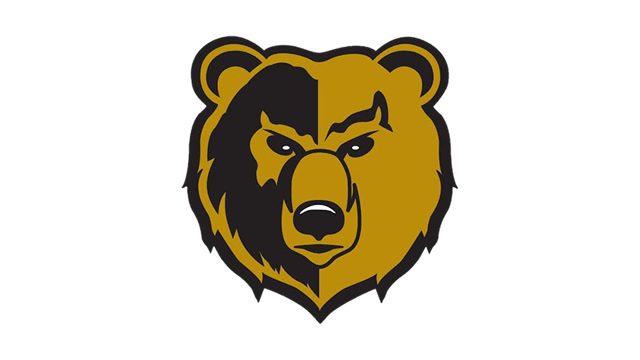 